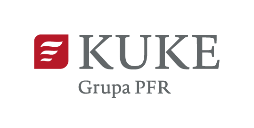 OŚWIADCZENIE EKSPORTERA w sprawie krajowego pochodzenia produktu lub usługi eksportowanych w ramach kontraktu eksportowego Załącznik nr 1 do Wniosku o indywidualne ubezpieczenie wykupionych należności/Załącznik nr 1 stanowi integralną część Wniosku o indywidualne ubezpieczenie wykupionych należności z dnia                                /Niniejszym oświadczam, że wszystkie towary lub usługi eksportowane w ramach kontraktu eksportowego 
nr zawartego w dniuz  /zagranicznym kontrahentem/  dotyczącego z którego przypadające do zapłaty należności pieniężne mają być objęte ochroną ubezpieczeniową przez KUKE S.A. są lub będą produktami / usługami krajowymi w rozumieniu art. 6a – 6e ustawy z dnia 7 lipca 1994 r. o gwarantowanych przez Skarb Państwa ubezpieczeniach eksportowych (Dz. U. z 2018 r. poz. 1378) oraz §1 rozporządzenia Ministra Gospodarki z dnia  19 grudnia 2014 r. 
w sprawie maksymalnego procentowego udziału składników pochodzenia zagranicznego w przychodzie netto z realizacji kontraktu eksportowego oraz rodzaju dowodów, na podstawie których ustala się pochodzenie produktu lub usługi (Dz.U. z 2014 r. poz. 1978). Przyjmuję do wiadomości, iż na żądanie KUKE S.A. Ubezpieczający jest zobowiązany do przedstawienia dowodów, o których mowa 
w w/w rozporządzeniu pozwalających ustalić pochodzenie produktu lub usługi celem weryfikacji przez KUKE S.A.Miejsce i data                                                                                          Podpis i pieczęć Eksportera